МУНИЦИПАЛЬНОЕ БЮДЖЕТНОЕ ОБЩЕОБРАЗОВАТЕЛЬНОЕ УЧРЕЖДЕНИЕ НАЧАЛЬНАЯ ОБЩЕОБРАЗОВАТЕЛЬНАЯ ШКОЛА № 21 Г. Южно-Сахалинска Сахалинской области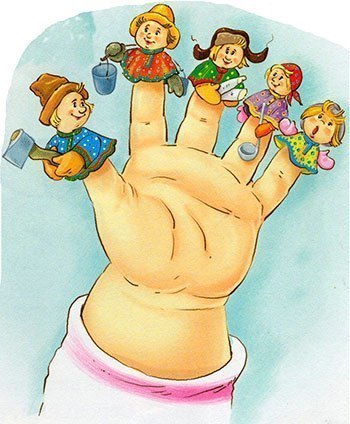 Самомассаж кистей и пальцев рукСоставители:  Быков Андрей,ученик 4Г класса,Пасынок Юлия Юрьевна,заместитель директора по УВР,учитель начальных классов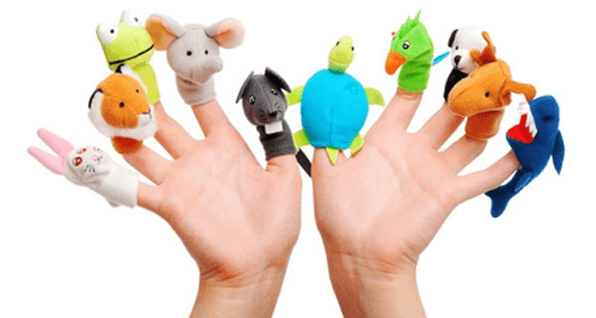 1. Растирание ладоней движениями вверх-вниз с постепенным увеличением усилий.Очень холодно зимой,Мерзнут ручки – ой, ой, ой!Надо ручки нам погреть,Посильнее растереть.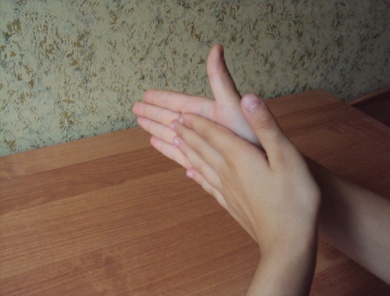 2. Разминание, затем растирание каждого пальца вдоль, затем поперек.Ну-ка, братцы, кто сильнее?Кто из вас поздоровее?Все вы братцы, молодцы,Просто чудо – удальцы!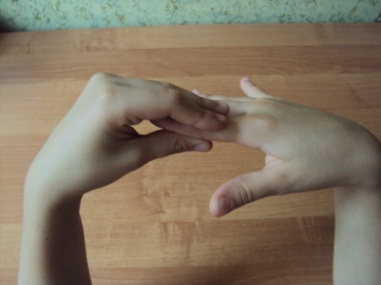 3. Активное растирание раздвинутых пальцев, движения рук вверх-вниз.Ножик должен острым быть.Будем мы его точить,Чтобы чистил нам морковкуИ картошку на готовку.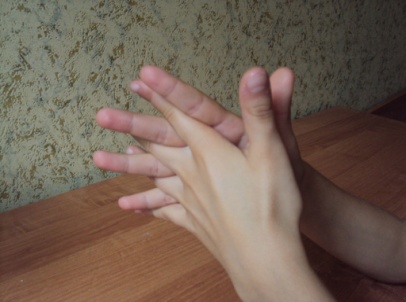 4. Сцепить мизинцы обеих рук друг с другом, как два крючка, чтобы трудно было их расцепить.(тоже проделать с другими пальчиками)
Крепко держатся дружочки,Не разжать нам их крючочки.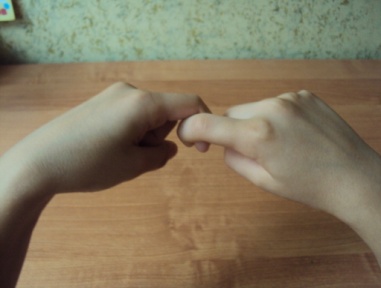 5. Ребром ладони одной руки «пилим» по ладони и предплечью другой руки.Пилим, пилим мы бревно –Очень толстое оно.Надо сильно постараться,И терпения набраться.

6. Растирание ладоней шестигранным  карандашом с постепенным  увеличением усилий.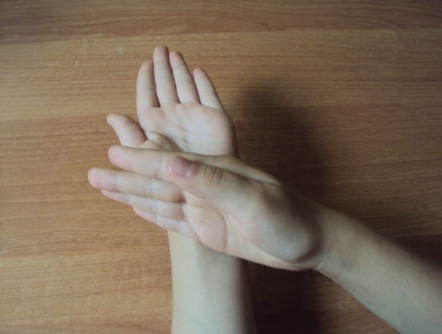 Мы как древние индейцыДобываем огонек:Сильно палочку покрутим –И огонь себе добудем
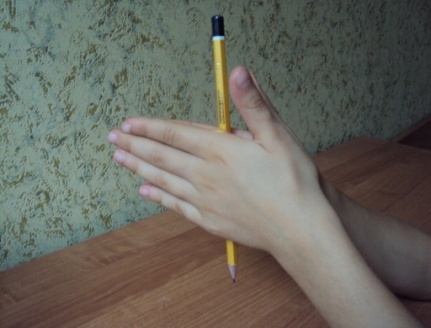 7. Ладони расходятся, пальчики поочередно «нажимают» на кнопки.Я ладошки раздвигаю,Я на кнопки нажимаю!Раз, два, три, раз, два, три,Я играю, посмотри.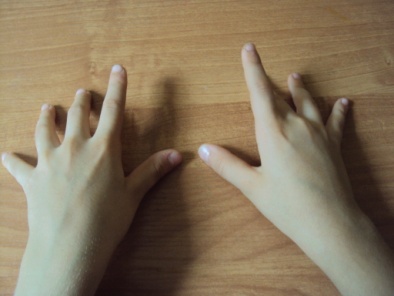 
8. Прижать руки тыльной стороной друг к другу. Пальцы растопырены и подняты вверх. Шевелить кистями и пальцами.У дерева ствол, на стволе много    веток,А листья на ветках зеленогоцвета…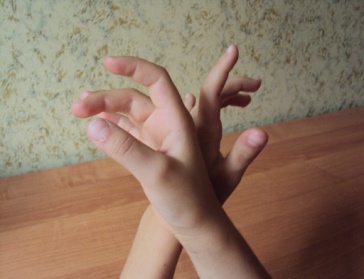 9. Скрестить руки на уровне запястий и прижать друг к другу. Ладони расслабить и опустить, затем несколько раз взмахнуть ими, как крыльями.Чайка над волной взмывает,Чайка чайку догоняет.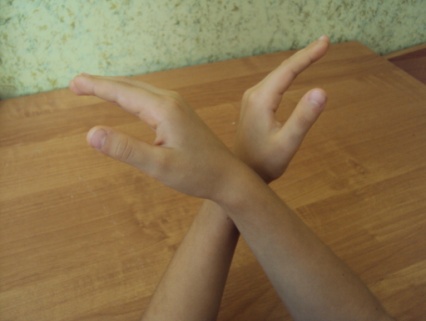 10. Указательный и средний пальцы "бегают" по столу.Ходит цапля по болотуНа прогулку, на работу –Очень нужно цапле тамВзять еду своим птенцам.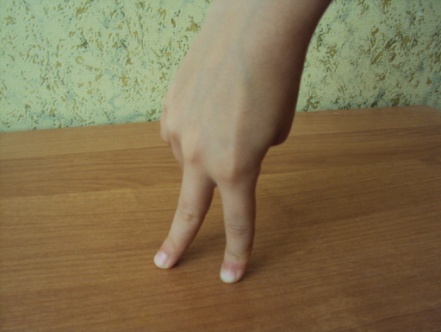 Источник:Самомассаж [Электронный ресурс]. -http://logopedkovaleva.ucoz.ru/publ/samomassazh/1-1-0-12 